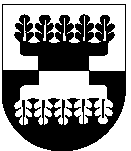 Šilalės rajono savivaldybės administracijOSDIREKTORIUSĮsakymasDĖL SAVANORIŠKOS VEIKLOS ORGANIZAVIMO KARANTINO Lietuvos respublikos TERITORIJOJE laikotarpiu2020 m. kovo  25  d. Nr. DĮV- 278ŠilalėVadovaudamasis Lietuvos Respublikos vietos savivaldos įstatymo 29 straipsnio 8 dalies 2 punktu:T v i r t i n u pridedamas: Sutarties tarp savanorio ir savanoriškos veiklos organizatoriaus formą; Savanorio pasižadėjimo formą.Į p a r e i g o j u paskelbti šį įsakymą Šilalės rajono savivaldybės interneto svetainėje www.silale.lt.Šis įsakymas gali būti skundžiamas Lietuvos Respublikos administracinių bylų teisenos įstatymo nustatyta tvarka Lietuvos administracinių ginčų komisijos Klaipėdos apygardos skyriui (H. Manto g. 37, 92236 Klaipėda) arba Regionų apygardos administracinio teismo Klaipėdos rūmams (Galinio Pylimo g. 9, 91230 Klaipėda) per vieną mėnesį nuo šio įsakymo paskelbimo dienos.Administracijos direktorius                                                                            Valdemaras Jasevičius